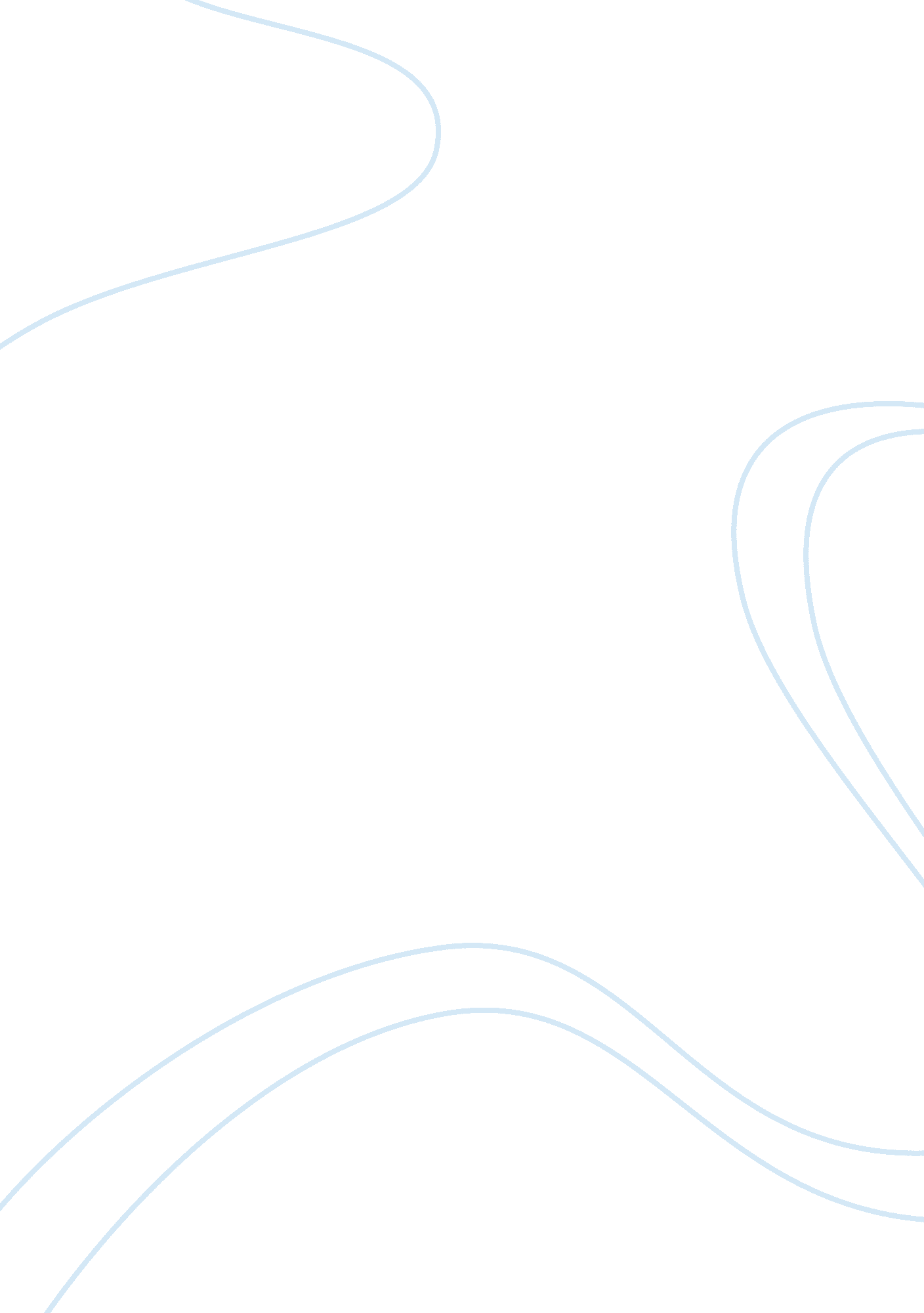 My three passionsSport & Tourism, Baseball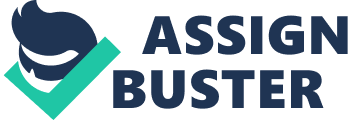 Through my life, I have done many deeds and experienced many different things. I have tried new hobbles, but the three major passions that have guided my life In a positive direction would have to be my love for baseball, my addiction to video games, and my obsession with math. These passions have changed me, and helped me become a better version of myself. I am proud of the person I am today because of this. Baseball has been of my life since I was 6, the second I caught my first ball I fell in love with the game. \n Even though I'm not particularly amazing at this sport, I have racticed almost every single day. This has led to me being a dedicated individual and a person who will persevere no matter what. Also baseball has increased my reflexes and timing so I feel much safer to live in this world because I am able to retaliate quickly and efficiently. Furthermore, throughout my Journey in baseball I have gotten more social, by meeting new people such as Joseph, one of my close friends, who has kept me right on track even through the rough times In life. Without getting Involved with baseball I wouldVe never met Joseph. \n Finally and most bviously baseball has kept me active all the time. In gym, I have been easily been able to keep up with exercises because this sport has already trained by body to be fit. Being fit has also helped me because it has gotten me more involved in sport extracurriculars, by giving me the ability to play other sports. Over all, baseball has been an important part of my life and has changed it. Video games have given me many skills that have improved me, such as a higher level of fine motor skills, greater social skills, temper control, and quick decision making skills. \n My favourite video ame is hands down " League of Legends". League is a multiplayer online battle arena game. Basically, with teamwork, skill, experience, and knowledge, I play this game on a daily basis. With League, outstanding hand-eye coordination, fast trigger fingers and quick reflexes are essential, and for this, my fine motor skills have been Improved. This compare with my passion for baseball, as League helps me become a better player in Baseball and vice versa. League has also added to my social skills. I often play League of Legends with a group of people, talking on Skype. \n My eambuilding skills, as with myleadershipskills are stronger now, because of video games. Additionally, I meet new people all the time, League has a fan base of over 10 million people, so I interact with different people and make friends. For example, when I came to high school I quickly met people with a passion for this video game to, which has extended my list of contacts. Temper control is essential in League, because when you rage, you tend to do worse, which may lead to defeat. League has taught me to be cool, and not sweat over little things, and try harder the next time. \n Finally, League has given me a fast reaction time, and now I am able to make decisions faster. This Is because of the declslons you must take, such as choosing to destroy all the turrets, or rushing the nexus. I am a netter tnlnK now, ana Its Decause 0T tnls partlcular v10eo game. 10 conclude, my passion for video games, it has given me skills that have improved my life, and the people around me. Math, as lame as it sounds, has given me the ability to exercise my brain, challenge myself, test my brain power and help keep me entertained during school. \n These factors have helped me become a knowledgeable person, and this has helped me learn many subjects. Exercising my brain through math is really efficient for me because I can keep challenging myself. The thrill and challenge math gives me is unbelievable, because when I challenge myself, I improve. I learned many ways to memorize and remember things, because math has taught me that through constant drilling I can thoroughly understand more subjects. For example, When I was memorizing champions and their abilities in my video games, I used the same techniques as I did when I was memorizing the times table. \n Ever since I first learned math in Kindergarten, I was taken with it. It was the subject that gave helped me the most, and the one I found most interesting. Math has given me vital learning tools, which I can use to succeed in anything. In conclusion, my passions in many ways have changed my life in a positive way. I have acquired skills and tool that I can use to become a better person, not only for myself but for the world around me. Many other hobbies of mine have changed me, but these, baseball, video games, and math have to be the ones that have positively affected me the most. 